Волинський національний університет імені Лесі УкраїнкиФакультет інформаційних технологій і математики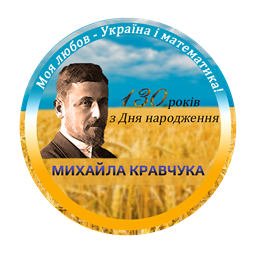 Шановні викладачі,  аспіранти, студенти!Запрошуємо Васвзяти участь у роботінауково-практичної конференціїдо 130-річчя зДня народженняМ. П. Кравчука Конференція відбудеться 11 жовтня 2022 року Пленарне засідання відбудеться о 10.00 в каб. 508факультету інформаційних технологій і математики Напрямки роботи конференції: Математика та її застосування. 2.  Стан, шляхи і перспективи розвитку освіти в умовах сучасних викликів та глобалізаційних змін.3. Інформаційні технології та їх застосування. Учасникам конференції надається:  електронний збірник матеріалів конференції;  програма конференції;  сертифікат учасника конференції.  Умови участі у конференції:Участь у конференції  та публікація матеріалів у збірнику БЕЗКОШТОВНА!Для участі у конференції необхідно до 7 жовтня  2022 року (включно) надіслати на електронну адресу     korengalena@gmail.com  матеріали доповіді до збірника обсягом 1-3 повних сторінок.  Умови публікації у збірнику матеріалів конференції: 1. Файл має бути названо прізвищем та ініціалами першого автора українськими літерами:  Романенко А.А_тези.doc. 2. Оформити тези відповідно до вимог оформлення матеріалів конференції: обсяг тез 1-3 повних сторінок; редактор Microsoft Word; розширення *.doc, *.docх.; параметри сторінки: формат А4 (210х297 мм); орієнтація – книжкова; усі поля сторінки – 20 мм; шрифт Times New Roman; кегель – 14; міжрядковий інтервал – 1,5; текст набирається без переносів, на всю ширину сторінки; параметри абзацу: перший рядок – відступ 1,25 мм, відступи зліва і справа – 0 мм; рисунки, таблиці послідовно нумеруються арабськими цифрами (рис. 1; табл. 1). До кожного рисунку подається короткий підпис, а до таблиці ‒ заголовок. Рисунки подаються у форматі jpeg;сторінки не нумеруютьсясписок літератури друкується у кінці тексту в алфавітному порядку, посилання на джерело та сторінки наводяться у тексті у квадратних дужках через кому, наприклад: [3, 21]. Матеріали конференції друкуватимуться в авторській редакції. За науковий зміст та якість поданих матеріалів відповідальність несуть автори.Зразок оформлення матеріалів:Жук В. В. – студент IV курсу факультету інформаційних технологій і математикиВНУ імені Лесі Українки; Гембарська С. Б. – к. фіз.-мат. н., доцент, завідувач кафедри теорії функцій та методики навчання математики ВНУ імені Лесі Українки Двосторонні оцінки бігармонійного інтеграла в крузі в спеціальних випадках крайових данихТ е к с тСписок використаних джерел